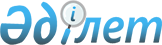 Об утверждении перечня субсидируемых видов средств защиты растений и норм субсидий на 1 литр (килограмм, грамм, штук) на 2019 годПостановление акимата Северо-Казахстанской области от 20 мая 2019 года № 136. Зарегистрировано Департаментом юстиции Северо-Казахстанской области 28 мая 2019 года № 5416
      В соответствии с пунктом 2 статьи 27 Закона Республики Казахстан от 23 января 2001 года "О местном государственном управлении и самоуправлении в Республике Казахстан", с пунктом 7 Правил субсидирования стоимости гербицидов, биоагентов (энтомофагов) и биопрепаратов, предназначенных для обработки сельскохозяйственных культур в целях защиты растений, утвержденных приказом Министра сельского хозяйства Республики Казахстан от 5 мая 2016 года № 204 "Об утверждении Правил субсидирования стоимости гербицидов, биоагентов (энтомофагов) и биопрепаратов, предназначенных для обработки сельскохозяйственных культур в целях защиты растений" (зарегистрирован в Реестре государственной регистрации нормативных правовых актов под № 13717), акимат Северо-Казахстанской области ПОСТАНОВЛЯЕТ:
      1. Утвердить перечень субсидируемых видов средств защиты растений и норм субсидий на 1 литр (килограмм, грамм, штук) на 2019 год согласно приложению.
      2. Коммунальному государственному учреждению "Управление сельского хозяйства акимата Северо-Казахстанской области" в установленном законодательством Республики Казахстан порядке обеспечить:
      1) государственную регистрацию настоящего постановления в Республиканском государственном учреждении "Департамент юстиции Северо-Казахстанской области Министерства юстиции Республики Казахстан";
      2) в течение десяти календарных дней со дня государственной регистрации настоящего постановления акимата направление его копии в бумажном и электронном виде на государственном и русском языках в Северо-Казахстанский региональный центр правовой информации - филиал Республиканского государственного предприятия на праве хозяйственного ведения "Республиканский центр правовой информации" Министерства юстиции Республики Казахстан для официального опубликования и включения в Эталонный контрольный банк нормативных правовых актов Республики Казахстан;
      3) размещение настоящего постановления на Интернет-ресурсе акимата Северо-Казахстанской области после его официального опубликования;
      3. Контроль за исполнением настоящего постановления возложить на заместителя акима Северо-Казахстанской области по курируемым вопросам.
      4. Настоящее постановление вводится в действие по истечении десяти календарных дней после дня его первого официального опубликования. Перечень субсидируемых видов средств защиты растений и норм субсидий на 1 литр (килограмм, грамм, штук) на 2019 год 
      Сноска. Приложение с изменениями, внесенными постановлением акимата Северо-Казахстанской области от 11.09.2019 № 232 (вводится в действие по истечении десяти календарных дней после дня его первого официального опубликования).
      Примечание: * препараты, имеющие государственную регистрацию двойного назначения и используемые, как гербицид и десикант
      ** срок регистрации препарата до 21.10.2019 года
					© 2012. РГП на ПХВ «Институт законодательства и правовой информации Республики Казахстан» Министерства юстиции Республики Казахстан
				Приложение к постановлению акимата Северо-Казахстанской области от "20" мая 2019 года№ 136
№ п.п.
Действующее вещество по группам гербицидов
Единица измерения (литр, килограмм)
Норма субсидий на 1 литр (килограмм) гербицидов, тенге (50%)
1
2
3
4
МЦПА кислоты, 500 грамм/литр в виде диметиламинной, калиевой и натриевой солей
1
ГЕРБИТОКС, водорастворимый концентрат
литр
1591,5
МЦПА кислота в виде смеси калиевой и натриевой солей, 300 грамм/литр
2
ГЕРБИТОКС-Л, водорастворимый концентрат
литр
1615,0
2,4-Д + оксим дикамбы
4
ЧИСТАЛАН, 40% концентрат эмульсии
литр
1027,5
2,4-Д кислота в виде диметиламинной соли, 344 грамм/литр + дикамбы кислота в виде диметиламинной соли, 120 грамм/литр
5
ДИАМАКС водный раствор
литр
1386,0
2,4-Д диметиламинная соль, 357 грамм/литр + дикамба, 124 грамм/литр
6
ДИАЛЕН СУПЕР 480, водный раствор
литр
1850,0
7
СТРИГ ЭКСТРА 480, водный раствор
литр
1850,0
2,4-Д диметиламинная соль, 720 грамм/литр
8
ВАЛСАМИН, 72% водный раствор
литр
750,0
9
ГРЕЙН ЭКСТРА 2,4-Д, водный раствор
литр
750,0
10
ДЕЗОРМОН, 72% водный концентрат
литр
750,0
11
ДИАМИН, 72% водный раствор
литр
750,0
12
СТРИГ, 72 % водный раствор
литр
750,0
13
ФЛЕКС, водный раствор
литр
750,0
2,4-Д диметиламинная соль, 860 грамм/литр
14
ПРОГРЕСС 860, водный раствор
литр
1440,0
2,4-Д кислота в виде малолетучих эфиров, 500 грамм/литр
15
ЭФИРАМ, концентрат эмульсии
литр
1925,0
2,4-Д кислота в виде сложного 2-этилгексилового эфира, 300 грамм/литр + флорасулам, 5,35 грамм/литр
16
АССОЛЮТА, масляный концентрат 
литр
1850,0
2,4-Д кислота в виде сложного 2-этилгексилового эфира, 410 грамм/литр + клопиралид, 40 грамм/литр
17
КЛОПЭФИР, концентрат эмульсии
литр
1900,0
2,4-Д кислота в виде сложного 2-этилгексилового эфира, 410 грамм/литр + флорасулам, 7,4 грамм/литр
18
ЭЛАНТ ЭКСТРА, концентрат эмульсии
литр
1426,5
19
БАЛЕРИНА, суспензионная эмульсия
литр
1426,5
20
ДИСКАТОР, концентрат эмульсии
литр
1426,5
21
ЭФИР ПРЕМИУМ, суспензионная эмульсия
литр
1426,5
2,4-Д кислота в виде сложного 2-этилгексилового эфира, 452,42 грамм/литр + флорасулам, 6,25 грамм/литр
22
ПРАЙМУР, суспензионная эмульсия
литр
2575,0
2,4-Д кислота в виде смеси аминных солей, 550 грамм/литр
23
АЙКОН ФОРТЕ, водный концентрат
литр
1682,5
24
2,4-Д кислота, 344 грамм/литр + дикамба, 120 грамм/литр
25
ФЛЕКС ДУО, водный раствор
литр
1520,0
2-этилгексиловый эфир 2,4-Д кислоты, 300 грамм/литр + флорасулам, 3,7 грамм/литр
26
ПРИМАДОННА, суспензионная эмульсия
литр
2312,5
2-этилгексиловый эфир 2,4-Д кислоты, 420 грамм/литр + 2-этилгексиловый эфир дикамбы кислоты, 60 грамм/литр
27
ЭЛАНТ ПРЕМИУМ, концентрат эмульсии
литр
1730,0
флуроксипир, 90 грамм/литр + 2,4-Д кислоты в виде сложного эфира, 510 грамм/литр
28
ПРОГРЕСС УЛЬТРА, концентрат эмульсии
литр
3399,0
2,4-Д кислота в виде 2 - этилгексилового эфира, 500 грамм/литр
29
ЗЕРНОМАКС, концентрат эмульсии
литр
934,0
30
ОКТАПОН ЭКСТРА, концентрат эмульсии
литр
934,0
2-этилгексиловый эфир 2,4-Д кислоты, 564 грамм/литр
31
ЭЛАНТ, концентрат эмульсии
литр
1550,0
2-этилгексиловый эфир 2,4-Д кислоты, 564 грамм/литр + метсульфурон-метил, 600 грамм/килограмм
32
ЭЛАМЕТ, заводская бинарная упаковка
литр
2000,0
2-этилгексиловый эфир 2,4-Д кислоты, 564 грамм/литр + триасульфурон, 750 грамм/килограмм
33
БИАТЛОН, заводская бинарная упаковка
литр
2035,0
2-этилгексиловый эфир 2,4-Д кислоты, 600 грамм/литр 
34
ГРОЗА, 60% концентрат эмульсии
литр
1250,0
35
ЭСТЕТ, концентрат эмульсии
литр
1250,0
2-этилгексиловый эфир 2,4-Д кислоты, 720 грамм/литр
36
ГРЕЙН, концентрат эмульсии
литр
1325,0
37
Д – АРМОН–Эфир, 72% концентрат эмульсии
литр
1325,0
2-этилгексиловый эфир 2,4-Д кислоты, 850 грамм/литр
38
ТАУЭРСПРЕЙ, 85% концентрат эмульсии 
литр
1300,0
39
ЭСКАДРОН 70, концентрат эмульсии
литр
1300,0
40
ЭСТЕРОН, концентрат эмульсии
литр
1300,0
41
ЭФФЕКТ, концентрат эмульсии
литр
1300,0
2-этилгексиловый эфир 2,4-Д кислоты, 905 грамм/литр
42
ЭФИРАКС, концентрат эмульсии
литр
1425,0
43
ГЕКСИЛ 905, концентрат эмульсии
литр
1425,0
44
ПРОГРЕСС, концентрат эмульсии
литр
1425,0
45
РОБУСТО СУПЕР, концентрат эмульсии
литр
1425,0
46
ЭСТЕРОН 600, концентрат эмульсии
литр
1425,0
47
ЭФИР ЭКСТРА 905, концентрат эмульсии
литр
1425,0
2-этилгексиловый эфир 2,4-Д кислоты, 950 грамм/литр
48
ЗЕНИТ, концентрат коллоидного раствора
литр
1945,0
2-этилгексиловый эфир клопиралида, 500 грамм/литр
49
ЭЛЬФ, концентрат эмульсии
литр
9500,0
азимсульфурон, 500 грамм/килограмм
50
ЕССЕНЛИВЕР, водно-диспергируемые гранулы
килограмм
30744,0
51
ГУЛЛИВЕР, водно-диспергируемые гранулы
килограмм
30744,0
52
ОЛИВЕР, водно-диспергируемые гранулы
килограмм
30744,0
аминопиралид, 240 грамм/литр
53
ЛАНС, водный раствор 
литр
14000,0
аминопиралид, 300 грамм/килограмм + флорасулам, 150 грамм/килограмм
54
ЛАНЦЕЛОТ 450, водно-диспергируемые гранулы 
килограмм
44553,5
аммонийная соль глифосата, 888 грамм/килограмм
55
РИДОВЕР ЭКСТРА, водно-диспергируемые гранулы 
килограмм
1770,0
ацетохлор, 900 грамм/литр
56
АЦЕТОХЛОР, концентрат эмульсии
литр
2350,0
57
ТРОФИ, концентрат эмульсии
литр
2350,0
бентазон 25% + МСРА натрий-калийная соль, 12,5%
58
БАЗАГРАН М, 37% водный раствор
литр
1541,5
бентазон, 480 грамм/литр
59
БАЗАГРАН, 48% водный раствор
литр
1935,0
60
КОРСАР, водорастворимый концентрат
литр
1935,0
бентазон, 480 грамм/литр + имазамокс, 23 грамм/литр
61
ГРАНИТ СУПЕР, водорастворимый концентрат 
литр
3510,0
62
КОРУМ, водорастворимый концентрат 
литр
3510,0
биспирибак натрия, 400 грамм/литр
63
НОМИНИ 400, суспензионный концентрат
литр
87500,0
галаксифоп-п-метил, 108 грамм/литр
64
ГАЛОКС СУПЕР 108, концентрат эмульсии
литр
3900,0
65
ГЕНЕРАЛ, концентрат эмульсии
литр
3900,0
66
ЗЕЛЛЕК СУПЕР, концентрат эмульсии
литр
3900,0
галоксифоп-п-метил, 104 грамм/литр
67
ГАЛАКТАЛТ, концентрат эмульсии
литр
2600,0
68
ГУРОН, концентрат эмульсии
литр
2600,0
69
РАМОН СУПЕР, концентрат эмульсии
литр
2600,0
галоксифоп-п-метил, 240 грамм/литр
70
ДЕЛИК 240, концентрат эмульсии
литр
6825,0
глифосат в виде изопропиламинной и калийной солей, 540 грамм/литр
71
КРЕДИТ ИКСТРИМ, водорастворимый концентрат 
литр
1175,0
глифосат в виде изопропиламинной соли, 360 грамм/литр
72
* ПАССАТ, водный раствор 
литр
1345,5
глифосат в виде калиевой соли, 480 грамм/литр
73
ПАССАТ 480, водный раствор
литр
1137,5
глифосат в виде калийной соли, 450 грамм/литр
74
РАУНДАП МАКС ПЛЮС, водный раствор
литр
1600,0
глифосат в виде калийной соли, 500 грамм/литр
75
ТАЧДАУН 500, водный раствор
литр
1457,5
76
* УРАГАН ФОРТЕ 500, водный раствор
литр
1457,5
глифосат в виде калийной соли, 540 грамм/литр
77
* МЕТЕОР 540, водный раствор
литр
1600,0
78
* СПРУТ ЭКСТРА, водный раствор
литр
1600,0
глифосат в виде калийной соли, 600 грамм/литр
79
РАП 600, водный раствор
литр
1875,0
80
* ЖОЙКЫН МЕГА, 60% водный раствор 
литр
1875,0 
глифосат кислоты, 500 грамм/литр + дикват, 35 грамм/литр
81
СПОРТАК УЛЬТРА, водный раствор
литр
1740,0
глифосат, 240 грамм/литр + 2,4-Д кислоты, 160 грамм/литр
82
КЛИНИК 24, водорастворимый концентрат
литр
2052,0
глифосат, 360 грамм/литр
83
БУРАН, 36% водный раствор
литр
875,0
84
ВАЛСАГЛИФ, водный раствор
литр
875,0
85
ГЛИФОС, водный раствор
литр
875,0
86
ЖОЙКЫН, водный раствор
литр
875,0
87
РАП, водный раствор
литр
875,0
88
СОНРАУНД, 48% водный раствор
литр
875,0
89
ТОРНАДО, водный раствор
литр
875,0
глифосат, 450 грамм/литр
90
ГЛИФОС ПРЕМИУМ, водный раствор
литр
1462,5
91
СТИРАП, 45% водный раствор
литр
1462,5
92
ФАРАОН ФОРТЕ, водный раствор
литр
1462,5
глифосат, 480 грамм/литр
93
КЕРНЕЛ, водный раствор
литр
1462,5
глифосат, 500 грамм/литр
94
ТОРНАДО 500, водный раствор
литр
1214,5
глифосат, 540 грамм/литр
95
ГЛИФАТ 540, водный раствор
литр
1050,0
96
ГРАНД ЭКСТРА 540, водный раствор 
литр
1050,0
97
НАПАЛМ, водный раствор
литр
1050,0
98
* РАУНДАП ЭКСТРА, 54% водный раствор
литр
1050,0
99
РИД ЭВЕЙ, водный раствор 
литр
1050,0
100
СМЕРЧ, водный раствор
литр
1050,0
101
ТЕРЕКС, водный раствор
литр
1050,0
102
* ТОРНАДО 540, водный раствор
литр
1050,0
103
ФАРАОН ГОЛД, 54% водный раствор
литр
1050,0
104
ХИТ, водный раствор
литр
1050,0
глифосат кислота по натриевой соли, 700 грамм/килограмм
105
КОСМИК ТУРБО, водно-диспергируемые гранулы
килограмм
2682,5
глифосат кислота, 720 грамм/килограмм
106
* РАУНДАП ПАУЭР, водно-диспергируемые гранулы
килограмм
2682,5
глифосат, 747 грамм/килограмм
107
ЖОЙКЫН ДАРА, 75% водно-диспергируемые гранулы
килограмм
1950,0
глифосат, 750 грамм/килограмм
108
БУРАН ЭКСТРА, 75 % водно-диспергируемые гранулы
килограмм
1700,0
глифосат, 757 грамм/килограмм
109
ФАРАОН ГАРАНТ 757, водно-диспергируемые гранулы
килограмм
1600,0
110
ФЕЛИКС 757, водно-диспергируемые гранулы
килограмм
1600,0
глифосат, 770 грамм/килограмм
111
ДРАКОН, 77%, водно-диспергируемые гранулы
килограмм
2135,4
глюфосинат аммония, 150 грамм/литр
112
* БАСТА, 15% водный раствор
литр
2448,0
дикамба, 220 грамм/литр + никосульфурон, 50 грамм/литр
113
МИЛАГРО ПЛЮС 270, масляная дисперсия
литр
4280,0
дикамба, 124 грамм/литр + 2,4-Д, 357 грамм/литр
114
ВИДМАСТЕР 480, водный раствор
литр
2000,0
дикамба, 360 грамм/литр + хлорсульфурон кислота, 22,2 грамм/литр
115
ФЕНИЗАН, водный раствор
литр
5240,0
дикамба, 480 грамм/литр
116
ДЕКАБРИСТ, водный раствор
литр
2420,3
117
БАНВЕЛ 480, водный раствор
литр
2420,3
118
ДИАНАТ, 48% водный раствор
литр
2420,3
дикамба, 480 грамм/килограмм + трибенурон-метил, 120 грамм/килограмм
119
МЕЗОМАКС, водно-диспергируемые гранулы
килограмм
11000,0
дикамба, 540 грамм/килограмм + метсульфурон-метил, 28 грамм/килограмм
120
ДМ СУПЕР, водно-диспергируемые гранулы
килограмм
4800,0
дикамба, 659 грамм/килограмм + триасульфурон, 41 грамм/килограмм
121
ЛИНТУР 70, водно-диспергируемые гранулы
килограмм
6118,0
дикамбы кислота в виде диметиламинной соли, 480 грамм/литр
122
МОНОМАКС, водный раствор 
литр
2277,5
дикват, 150 грамм/литр
123
* СУХОВЕЙ, водный раствор
литр
3515,0
дикват, 200 грамм/литр
124
РЕГЛОН ФОРТЕ 200, водный раствор
литр
3077,5
диметенамид, 720 грамм/литр
125
ФРОНТЬЕР ОПТИМА, 72% концентрат эмульсии
литр
4652,5
диметиламинная соль МСРА
126
2М-4Х 750, 75% водорастворимый концентрат
литр
1785,0
МЦПА, 750 грамм/литр
127
МОЩЬ, водный раствор
литр
2160,0
имазамокс, 120 грамм/литр
128
ПАРАДОКС, водорастворимый концентрат 
литр
19610,0
имазамокс, 16,5 грамм/литр + имазапир, 7,5 грамм/литр
129
ЕВРО-ЛАЙТНИНГ ПЛЮС, 2,4% водорастворимый концентрат
литр
3900,0
130
КАПТОРА ПЛЮС, 2,4 %, водорастворимый концентрат
литр
3900,0
имазамокс, 33 грамм/литр + имазапир, 15 грамм/литр
131
ЕВРО-ЛАЙТНИНГ, 4,8% водорастворимый концентрат
литр
6250,0
132
КАПТОРА, 4,8% водорастворимый концентрат
литр
6250,0
имазамокс, 35 грамм/литр + квинмерак, 250 грамм/литр
133
НОПАСАРАН УЛЬТРА, концентрат суспензии
литр
8750,0
имазамокс, 40 грамм/литр
134
БАЙТОРЕ, водно-суспензионный концентрат
литр
3800,0
135
ЛЕГОМИН, 4% водный раствор
литр
3800,0
136
ПУЛЬСАР, 4% водный раствор
литр
3800,0
137
ЮНКЕР, водный раствор
литр
3800,0
имазапир, 250 грамм/литр
138
ГРЕЙДЕР, водно-гликолевый раствор
килограмм
12075,0
имазетапир, 100 грамм/литр
139
ИМАЗЕТ 100, водный концентрат
литр
2400,0
140
ЕССЕНТАПИР, 10% водный раствор
литр
2400,0
141
АГУРА, 10% водный концентрат
литр
2400,0
142
ЛИГР, водорастворимый концентрат
литр
2400,0
143
ПИВОТ, 10% водный концентрат
литр
2400,0
144
ПИРАТ, водный концентрат
литр
2400,0
145
ТАПИР, 10 % водный концентрат
литр
2400,0
имазетапир, 450 грамм/килограмм + хлоримурон-этил, 150 грамм/килограмм
146
ФАБИАН, водно-диспергируемые гранулы
килограмм
32763,0
йодосульфурон-метил-натрий, 11,3 грамм/килограмм + тиенкарбазон-метил, 22,5 грамм/килограмм + мефенпир-диэтил (антидот), 135 грамм/килограмм
147
ВЕЛОСИТИ ПАУЭР водно-диспергируемые гранулы
килограмм
9850,0
йодосульфурон-метил-натрий, 25 грамм/литр + амидосульфурон, 100 грамм/литр + мефенпир-диэтил (антидот), 250 грамм/литр
148
СЕКАТОР ТУРБО, масляная дисперсия
литр
9882,0
квинклорак, 250 грамм/литр
149
ФАЦЕТ КС, 25% суспензионный концентрат
литр
4100,0
150
РИСУЛАМ 250, концентрант суспензии
литр
4100,0
клетодим, 120 грамм/литр
151
СЕЛЕКТ, концентрат эмульсии
литр
3400,0
клетодим, 130 грамм/литр + галоксифоп-п-метил, 80 грамм/литр
152
КВИКСТЕП, масляный концентрат эмульсии
литр
6923,0
клетодим, 240 грамм/литр
153
КИНЕТИК, концентрат эмульсии 
литр
4750,0
154
ЛЕГИОН КОМБИ, концентрат эмульсии
литр
4750,0
155
СПАЙДЕР, концентрат эмульсии
литр
4750,0
клетодим, 360 грамм/литр
156
ВЫБОР, концентрат эмульсии
литр
6750,0
клодинафоп-пропаргил, 240 грамм/литр + клоквинтосет-мексил (антидот), 60 грамм/литр
157
ЛЕГГЕРО, эмульсия масляно-водная
литр
5952,5
158
ВАРЯГ, концентрат эмульсии
литр
5952,5
159
ЛЕГГЕРО ФОРТЕ, концентрат эмульсии
литр
5952,5
160
ТОПИК СУПЕР 240, концентрат эмульсии
литр
5952,5
161
ЦЕНТУРИОН, эмульсия масляно-водная
литр
5952,5
клодинафоп–пропаргил, 80 грамм/литр + клоксинтосет-мексил (антидот), 20 грамм/литр
162
ГОРИЗОН 080, концентрат эмульсии
литр
3800,0
163
ГОРИЗОН 080 БФ, концентрат эмульсии
литр
3800,0
164
ДЕЛЕГАТ, концентрат эмульсии 
литр
3800,0
165
ОВЕН, концентрат эмульсии
литр
3800,0
166
ТЕРДОК, 8% концентрат эмульсии
литр
3800,0
кломазон, 480 грамм/литр
167
КАЛИФ 480, концентрат эмульсии
литр
7500,0
клопиралид, 100 грамм/литр + флуроксипир, 15 грамм/литр
168
РЕПЕР, концентрат коллоидного раствора
литр
6290,0
клопиралид, 300 грамм/литр
169
ГЕРМЕС 300, водный раствор 
литр
4500,0
170
РАЛИД 300, водный раствор
литр
4500,0
171
ЛОРНЕТ, водный раствор
литр
4500,0
172
ТАТРЕЛ, водный раствор
литр
4500,0
173
ТРЕЛ 300, водный раствор
литр
4500,0
клопиралид, 750 грамм/килограмм
174
КЛОПИРАЛИД, водно-диспергируемые гранулы
килограмм
13500,0
175
АГРОН ГРАНД водно-диспергируемые гранулы
килограмм
13500,0
176
ВИРТУОЗ, водно-диспергируемые гранулы
килограмм
13500,0
177
ЛОНТРЕЛ ГРАНД 75, водно-диспергируемые гранулы
килограмм
13500,0
178
ПИТОН ГРАНД, водно-диспергируемые гранулы
килограмм
13500,0
179
РАЛИД ЭКСТРА, воднорастворимые гранулы
килограмм
13500,0
180
СОНХУС, водно-диспергируемые гранулы 
килограмм
13500,0
181
СПИРИТ, водно-диспергируемые гранулы
килограмм
13500,0
182
СТРАТЕГО, водно-диспергируемые гранулы
килограмм
13500,0
183
ТРИЛОН 750, водно-диспергируемые гранулы
килограмм
13500,0
184
ХАКЕР, воднорастворимые гранулы
килограмм
13500,0
мезотрион, 75 грамм/литр + никосульфурон, 30 грамм/литр 
185
ЭЛЮМИС 105, масляная дисперсия
литр
4500,0
метазахлор, 375 грамм/литр + измазамокс, 25 грамм/литр
186
ДИОНИС, концентрат суспензии
литр
6581,0
187
НОПАСАРАН, 40% концентрат суспензии
литр
6581,0
метолахлор, 960 грамм/литр
188
АКЦЕНТ ПРИМА, 96% концентрат эмульсии 
литр
2200,0
метамитрон, 700 грамм/литр
189
ПИЛОТ, водно-суспензионный концентрат
литр
8930,0
метрибузин, 250 грамм/литр
190
ЗОНТРАН, концентрат коллоидного раствора
литр
4914,0
метрибузин, 270 грамм/литр
191
ЛАЗУРИТ СУПЕР, концентрат наноэмульсии
литр
6037,5
метрибузин, 600 грамм/литр
192
ЗЕНКОР УЛЬТРА, концентрат суспензии
литр
4600,0
193
ЛИНКОР, концентрат суспензии 
литр
4600,0
194
ПРОЛАЙН, концентрат эмульсии
литр
4600,0
метрибузин, 700 грамм/килограмм
195
ЕССЕНСЕКОР, 70% водно-диспергируемые гранулы
килограмм
2000,0
196
ТРИБУЗИН 700, смачивающийся порошок
килограмм
2000,0
197
БАРГУЗИН, 70% водно-диспергируемые гранулы
килограмм
2000,0
198
КАРБУЗИН, 70% смачивающийся порошок
килограмм
2000,0
199
ЛАЗУРИТ, смачивающийся порошок 
килограмм
2000,0
200
** РЕНДОР, 70% смачивающийся порошок
килограмм
2000,0
метсульфурон-метил, 125 грамм/килограмм + трибенурон-метил, 625 грамм/килограмм
201
ПЛУГГЕР, водно-диспергируемые гранулы
килограмм
37030,0
метсульфурон-метил, 300 грамм/килограмм + трибенурон-метил, 450 грамм/килограмм
202
МАГНУМ СУПЕР, водно-диспергируемые гранулы
килограмм
35420,0
метсульфурон-метил, 391 грамм/килограмм + трибенурон-метил, 261 грамм/килограмм
203
ЭДВАНС, водно-диспергируемые гранулы
килограмм
49300,0
204
ЭЛЛАЙ ЛАЙТ, водно-диспергируемые гранулы
килограмм
49300,0
метсульфурон-метил, 600 грамм/килограмм
205
АККУРАТ, водно-диспергируемые гранулы
килограмм
9341,5
206
ВУЛКАН, 60% водно-диспергируемые гранулы
килограмм
9341,5
207
ГРЕЙЗ, 60% водно-диспергируемые гранулы
килограмм
9341,5
208
ЗИНГЕР, смачивающийся порошок
килограмм
9341,5
209
ЛАРЕН ПРО, водно-диспергируемые гранулы 
килограмм
9341,5
210
ЛЕОПАРД, водно-диспергируемые гранулы
килограмм
9341,5
211
ЛИДЕР, смачивающийся порошок
килограмм
9341,5
212
МАГНУМ, водно-диспергируемые гранулы
килограмм
9341,5
213
МЕТУРОН, водно-диспергируемые гранулы
килограмм
9341,5
214
МЕЦЦО, 60% водно-диспергируемые гранулы 
килограмм
9341,5
215
МОНИТОР, водно-диспергируемые гранулы 
килограмм
9341,5
216
ПРАЙМЕР, водно-диспергируемые гранулы
килограмм
9341,5
217
РОДАР, 60% смачивающийся порошок
килограмм
9341,5
218
РОТЕР, 60% смачивающийся порошок
килограмм
9341,5
219
ХАЗНА, 60 % водно-диспергируемые гранулы
килограмм
9341,5
МЦПА, 350 грамм/литр + пиклорам, 150 грамм/литр
220
ГОРГОН, водорастворимый концентрат
литр
3802,5
МЦПА, 500 грамм/литр + клопиралид, 100 грамм/литр 
221
СПИРИТ ГРАНД, концентрат эмульсии
литр
3788,0
никосульфурон, 40 грамм/литр
222
МИЛАГРО 040, суспензионный концентрат
литр
5905,5
никосульфурон, 600 грамм/килограмм + тифенсульфурон-метил, 150 грамм/килограмм
223
ДУБЛОН ГОЛД, водно-диспергируемые гранулы
килограмм
56350,0
никосульфурон, 700 грамм/килограмм + тифенсульфурон-метил, 125 грамм/килограмм
224
КВИН, водно-диспергируемые гранулы
килограмм
15119,0
оксифлуорфен, 240 грамм/литр
225
КОНДОР 240, концентрат эмульсии
литр
3000,0
226
ГОАЛ 2Е, концентрат эмульсии
литр
3000,0
227
ГОЛ, концентрат эмульсии
литр
3000,0
228
ГОТРИЛ, 24% концентрат эмульсии
литр
3000,0
229
ОКСИФЕН 240, концентрат эмульсии
литр
3000,0
230
ФЛЮРОФЕН 240, концентрат эмульсии
литр
3000,0
пендиметалин, 330 грамм/литр
231
ЭСТАМП, концентрат эмульсии 
литр
1350,0
232
КАЛКАН, концентрат эмульсии
литр
1350,0
233
СТОМП, 33% концентрат эмульсии
литр
1350,0
234
СТОП, 33% концентрат эмульсии
литр
1350,0
пендиметалин, 350 грамм/литр
235
СТАРТ, 35% концентрат эмульсии
литр
800,0
пеноксулам, 25 грамм/литр
236
ОРИЕНТ 25, масляная дисперсия
литр
6500,0
237
РЕЙНБОУ 25 ОД, масляная дисперсия
литр
6500,0
пиноксаден, 45 грамм/литр
238
АКСИАЛ 045, концентрат эмульсии
литр
4100,0
пироксулам, 45 грамм/литр + клоквинтосет - мексил (антидот), 90 грамм/литр
239
МЕРИТ 45, масляная дисперсия 
литр
9660,0
претилахлор, 300 грамм/литр + пирибензоксим, 20 грамм/литр 
240
СОЛИТО 320, концентрат эмульсии
литр
5957,0
прометрин, 500 грамм/литр
241
ГЕЗАГАРД 500, суспензионный концентрат
литр
1600,0
242
ГЕЗАМЕТРИН, 50% суспензионный концентрат
литр
1600,0
243
ОМЕГА, 50% суспензионный концентрат
литр
1600,0
пропизамид, 50%
244
КЕРБ W, смачивающийся порошок
килограмм
12500,0
просульфокарб, 800 грамм/литр
245
БОКСЕР 800, концентрат эмульсии
литр
2737,0
просульфурон, 750 грамм/килограмм
246
ПИК 75, водно-диспергируемые гранулы
килограмм
51520,0
римсульфурон, 250 грамм/килограмм
247
КАССИУС, водрастворимый порошок
килограмм
27750,0
248
РИМУС 25%, водно-диспергируемые гранулы
килограмм
27750,0
249
РОМУЛ, водно-диспергируемые гранулы
килограмм
27750,0
250
ТИТУС, 25% сухая текучая суспензия
килограмм
27750,0
римсульфурон, 500 грамм/килограмм
251
ЭСКУДО, водно-диспергируемые гранулы
килограмм
91770,0
с-метолахлор 312,5 грамм/литр + тербутилазин 187,5 грамм/литр
252
ГАРДО ГОЛД 500, концентрат суспензии
литр
1900,0
253
ЭРУДИТ, суспензионная эмульсия
литр
1900,0
с-метолахлор, 960 грамм/литр
254
СИМБА, концентрат эмульсии
литр
3900,0
255
ДОАЛ, концентрат эмульсии
литр
3900,0
256
ДУАЛ ГОЛД 960, концентрат эмульсии 
литр
3900,0
257
МЕТАЛ ПЛЮС 960, концентрат эмульсии
литр
3900,0
тифенсульфурон-метил 680 грамм/килограмм + метсульфурон - метил, 70 грамм/килограмм
258
АККУРАТ ЭКСТРА, водно-диспергируемые гранулы
килограмм
24700,0
259
КАНОНИР ДУО сухая текучая суспензия
килограмм
24700,0
260
ПРАЙМЕР ДУО, водно-диспергируемые гранулы
килограмм
24700,0
тифенсульфурон-метил, 545 грамм/килограмм + метсульфурон-метил, 164 грамм/килограмм
261
РЕСТРИКТ, водно-диспергируемые гранулы
килограмм
52000,0
тифенсульфурон-метил, 750 грамм/килограмм
262
КАНОНИР, сухая текучая суспензия
килограмм
33500,0
263
ХАРМОНИ ПРО, водно-диспергируемые гранулы
килограмм
33500,0
трибенурон-метил, 375 грамм/килограмм + тифенсульфурон-метил, 375 грамм/килограмм
264
РЕСПЕКТ ФОРТЕ, водно-диспергируемые гранулы
килограмм
36323,5
265
АКТИВО, водно-диспергируемые гранулы
килограмм
36323,5
трибенурон-метил, 500 грамм/килограмм + тифенсульфурон-метил, 250 грамм/килограмм
266
ГРАНСТАР МЕГА, водно-диспергируемые гранулы
килограмм
65000,0
трибенурон-метил, 500 грамм/килограмм + амидосульфурон, 250 грамм/килограмм
267
МАГЕЛЛАН, водно-диспергируемые гранулы
килограмм
57400,0
трибенурон-метил, 563 грамм/килограмм + флорасулам, 187 грамм/килограмм
268
БОМБА, водно-диспергируемые гранулы 
килограмм
41860,0
269
МОСКИТ ПРЕМИУМ, водно-диспергируемые гранулы 
килограмм
41860,0
трибенурон-метил, 670 грамм/килограмм + тифенсульфурон-метил, 80 грамм/килограмм
270
МОСКИТ ФОРТЕ, водно-диспергируемые гранулы
килограмм
49400,0
трибенурон-метил, 750 грамм/килограмм
271
МОЕРСТАР, 75% сухая текучая суспензия
килограмм
14500,0
272
МОРТИРА, водно-диспергируемые гранулы
килограмм
14500,0
273
КАСКАД, водно-диспергируемые гранулы
килограмм
14500,0
274
ГРАНСТАР, 75% сухая текучая суспензия
килограмм
14500,0
275
БАРОН 750, водно-диспергируемые гранулы
килограмм
14500,0
276
ГАЛЛАНТНЫЙ, 75% сухая текучая суспензия
килограмм
14500,0
277
ГРАНАТ, водно-диспергируемые гранулы
килограмм
14500,0
278
ГРАНСТАР ПРО водно-диспергируемые гранулы
килограмм
14500,0
279
ГРАФ, водно-диспергируемые гранулы
килограмм
14500,0
280
ГРОМСТОР, 75% водно-диспергируемые гранулы
килограмм
14500,0
281
МОСКИТ, водно-диспергируемые гранулы 
килограмм
14500,0
282
МУСТАНГ, 75% водно-диспергируемые гранулы
килограмм
14500,0
283
ПРОМЕТЕЙ, 75% водно-диспергируемые гранулы
килограмм
14500,0
284
РЕСПЕКТ, водно-диспергируемые гранулы
килограмм
14500,0
285
САННИ, водно-диспергируемые гранулы
килограмм
14500,0
286
СТАЛКЕР, водно-диспергируемые гранулы
килограмм
14500,0
287
ТРИБУН, сухая текучая суспензия
килограмм
14500,0
288
ФИНИТО 750, водно-диспергируемые гранулы
килограмм
14500,0
289
ЭКСПРЕСС, водно-диспергируемые гранулы
килограмм
14500,0
трифлусульфурон-метил, 750 грамм/килограмм
290
ТРИЦЕПС, водно-диспергируемые гранулы
килограмм
127351,0
феноксапроп-п-этил, 69 грамм/литр + мефенпир-диэтил (антидот), 75 грамм/литр
291
ЗЛАКОСУПЕР 7,5%, эмульсия масляно-водная
литр
2550,0
292
АВЕСТАР ГРАНТ, концентрат эмульсии
литр
2550,0
293
ПУМА СУПЕР, 7,5% эмульсия масляно-водная
литр
2550,0
294
ЯГУАР, эмульсия масляно-водная
литр
2550,0
феноксапроп-п-этил, 80 грамм/литр + тиенкарбазон-метил, 7,5 грамм/литр + мефенпир-диэтил (антидот), 30 грамм/литр
294
ВЕЛОСИТИ СУПЕР, концентрат эмульсии
литр
5610,0
феноксапроп-п-этил 140 грамм/литр + клоквинтоцет-мексил (антидот), 70 грамм/литр
295
СМАРАГД ФОРТЕ, концентрат эмульсии
литр
6245,0
феноксапроп-п-этил 140 грамм/литр + клоквинтоцет-мексил (антидот), 50 грамм/литр
296
БЕЛЛИСИМО эмульсия масляно-водная
литр
4750,0
феноксапроп-п-этил, 100 грамм/литр + клоквинтоцет-мексил (антидот), 20 грамм/литр
297
ЛАСТИК 100, эмульсия масляно-водная 
литр
4180,0
феноксапроп-п-этил, 100 грамм/литр + мефенпир-диэтил (антидот), 27 грамм/литр
298
БАРС СУПЕР, 10% концентрат эмульсии
литр
2500,0
299
ГРАМИ СУПЕР, концентрат эмульсии
литр
2500,0
300
ПУМА СУПЕР 100, 10% концентрат эмульсии
литр
2500,0
феноксапроп-п-этил, 100 грамм/литр + фенхлоразол-этил (антидот), 27 грамм/литр
301
ФЕНОКС СУПЕР, концентрат эмульсии
литр
3510,0
феноксапроп-п-этил, 100 грамм/литр + фенхлоразол-этил (антидот), 30 грамм/литр
302
КЛИНЧ 100, 10% концентрат эмульсии
литр
3375,0
феноксапроп-п-этил, 100 грамм/литр + фенхлоразол-этил (антидот), 50 грамм/литр
303
РЫСЬ СУПЕР, 10% концентрат эмульсии
литр
2750,0
304
АВЕСТАР,10% концентрат эмульсии
литр
2750,0
феноксапроп-п-этил, 110 грамм/литр
305
ФУРОРЕ УЛЬТРА, эмульсия масляно-водная
литр
3042,0
феноксапроп-п-этил, 120 грамм/литр
306
БЕНГАЛ 120 ЕС, концентрат эмульсии 
литр
2000,0
307
ОРЕОЛ, 12% концентрат эмульсии
литр
2000,0
феноксапроп-п-этил, 120 грамм/литр + клоквинтоцет-мексил (антидот), 23 грамм/литр
308
ФОКСТРОТ ТУРБО, концентрат эмульсии
литр
4777,5
феноксапроп-п-этил, 120 грамм/литр + мефенпир-диэтил (антидот), 33 грамм/литр
309
ПУМА ТУРБО, концентрат эмульсии
литр
3680,0
феноксапроп-п-этил, 120 грамм/литр + фенклоразол-этил (антидот), 60 грамм/литр
309
АВЕЦИД СУПЕР, 12% концентрат эмульсии
литр
2650,0
феноксапроп-п-этил, 140 грамм/литр + клодинафоп - пропаргил, 90 грамм/литр + клоквинтосет - мексил (антидот), 60 грамм/литр
310
КУГАР, концентрат эмульсии
литр
4900,0
311
ПОЛГАР, концентрат эмульсии
литр
4900,0
феноксапроп-п-этил, 140 грамм/литр + клодинафоп-прапаргил, 90 грамм/литр + клоквинтоцет-мексил (антидот), 72 грамм/литр
312
САРАЦИН, эмульсия масляно-водная
литр
5750,0
313
СКАУТ ФОРТЕ, концентрат эмульсии
литр
5750,0
314
СКАУТ, эмульсия масляно-водная
литр
5750,0
феноксапроп-п-этил, 140 грамм/литр + клоквинтоцет-мексил (антидот), 40 грамм/литр
315
КУГАР ФОРТЕ, концентрат эмульсии
литр
3750,0
феноксапроп-п-этил, 140 грамм/литр + клохинтоцет-мексил (антидот), 47 грамм/литр
316
ОВСЮГЕН СУПЕР, концентрат эмульсии
литр
5897,0
феноксапроп-п-этил, 140 грамм/литр + фенклоразол-этил (антидот), 35 грамм/литр
317
ОВСЮГЕН ЭКСТРА, концентрат эмульсии
литр
4586,5
феноксапроп-п-этил, 69 грамм/литр + клоквинтоцет-мексил (антидот), 35 грамм/литр
318
СМАРАГД, концентрат эмульсии
литр
2750,0
319
ФАБРИС, эмульсия масляно-водная
литр
2750,0
320
ФОКСТРОТ, водная эмульсия 
литр
2750,0
321
РЫСЬ УЛЬТРА, эмульсия масляно-водная
литр
2750,0
феноксапроп-п-этил, 69 грамм/литр + нафталевый ангидрид (антидот), 125 грамм/литр
322
ГРАССЕР, эмульсия масляно-водная
литр
3285,0
феноксапроп-п-этил, 70 грамм/литр + клоквинтосет-мексил (антидот), 40 грамм/литр
321
ЛАСТИК ЭКСТРА, концентрат эмульсии 
литр
2750,0
феноксапроп-п-этил, 80 грамм/литр + клодинафоп-пропаргил, 24 грамм/литр + мефенпир-диэтил (антидот), 30 грамм/литр
322
АРГО микроэмульсия
литр
5241,5
феноксапроп-п-этил, 90 грамм/литр + клодинафоп - пропаргил, 60 грамм/литр + клоквинтосет - мексил (антидот), 40 грамм/литр
323
ЛАСТИК ТОП, микрокапсулированная эмульсии 
литр
5460,5
феноксапроп-п-этил, 90 грамм/литр + клодинафоп-пропагил, 45 грамм/литр + клоквинтосет-мексил (антидот), 34,5 грамм/литр
324
ПЕГАС, 13,5 % концентрат эмульсии
литр
5500,0
325
ЭРЛИКОН, концентрат эмульсии 
литр
5500,0
326
ФОКСТРОТ ЭКСТРА, 13,5% концентрат эмульсии 
литр
5500,0
феноксапроп-п-этил, 90 грамм/литр + клодинафоп-пропаргил, 60 грамм/литр + клоквинтосет-мексил (антидот), 60 грамм/литр
327
ОРИКС, концентрат эмульсии
литр
4708,5
феноксапроп-п-этил, 90 грамм/литр + клодинафоп-пропаргил, 90 грамм/литр + мефенпир-диэтил (антидот), 44 грамм/литр
328
ТАЙПАН, концентрат эмульсии
литр
9160,0
феноксапроп-п-этил, 100 грамм/литр + клоквинтоцет-мексил (антидот), 27 грамм/литр
329
ЗЛАКОФОРТЕ 100, концентрат эмульсии 
литр
2850,0
330
ОЦЕЛОТ, концентрат эмульсии
литр
2850,0
331
ФЕРЕНЦ ПЛЮС, концентрат эмульсии 
литр
2850,0
феноксапроп-п-этил, 100 грамм/литр + клоквинтоцет-мексил (антидот), 30 грамм/литр
332
БОТАКАН, 10% концентрат эмульсии
литр
2432,3
флорасулам, 200 грамм/килограмм + трибенурон-метил, 410 грамм/килограмм + тифенсульфурон-метил, 140 грамм/килограмм
333
КАСКАД ПРЕМИУМ, водно-диспергируемые гранулы
килограмм
72000,0
флорасулам, 5 грамм/литр + флуроксипир, 50 грамм/литр + 2,4-Д кислоты в виде сложного эфира, 410 грамм/литр
334
ДИСКАТОР ФОРТЕ, концентрат эмульсии
литр
3540,0
флуазифоп-п-бутил, 150 грамм/литр
335
ФЮЗИЛАД ФОРТЕ 150, концентрат эмульсии
литр
3250,0
флукарбазон, 700 грамм/килограмм
336
ЭВЕРЕСТ, 70% водно-диспергируемые гранулы
килограмм
45000,0
флуроксипир, 333 грамм/литр
337
БАЗИС, концентрат эмульсии
литр
4750,0
338
ТВИСТ, концентрат эмульсии
литр
4750,0
339
СТАРАНЕ ПРЕМИУМ 330, концентрат эмульсии
литр
4750,0
флуроксипир, 350 грамм/литр
340
ДЕМЕТРА, концентрат эмульсии
литр
4606,5
форамсульфурон, 31,5 грамм/литр + йодосульфурон-метил-натрий, 1,0 грамм/литр + тиенкарбазон-метил, 10 грамм/литр + ципросульфамид (антидот), 15 грамм/литр
341
МАЙСТЕР ПАУЭР, масляная дисперсия 
литр
4500,0
хизалофоп-п-тефурил, 120 грамм/литр
342
СОЛЬВЕР, концентрат эмульсии
литр
6960,0
хизалофоп-п-тефурил, 40 грамм/литр
343
ГЛАДИАТОР, 4 % концентрат эмульсии
литр
1900,0
344
ГАРДИАН, концентрат эмульсии
литр
1900,0
345
ПАНТЕРА, 4% концентрат эмульсии
литр
1900,0
346
ТЕРРА, 4% концентрат эмульсии 
литр
1900,0
347
ХИЛЕР, масляный концентрат эмульсии 
литр
1900,0
348
ЛЕМУР, концентрат эмульсии 
литр
1900,0
хизалофоп-п-этил, 125 грамм/литр
349
МИУРА, концентрат эмульсии 
литр
3534,5
хизалофоп-п-этил, 250 грамм/литр
350
ЗАЛП концентрат эмульсии
литр
7836,5
хизалофоп-п-этил, 50 грамм/литр + имазамокс, 38 грамм/литр
351
САФАРИ, масляная дисперсия
литр
6850,0
хизалофоп-п-этил, 60 грамм/литр
352
ФОРВАРД, масляный концентрат эмульсии
литр
3603,5
хлоридазон, 520 грамм/литр
353
ПИРАМИН-ТУРБО, 52% концентрат суспензии 
литр
3584,5
хлорсульфурон + малолетучие эфиры 2,4-Д
354
ОКТИГЕН, 40% концентрат эмульсии
литр
934,0
хлорсульфурон, 333, 75 грамм/килограмм + метсульфурон-метил, 333 грамм/килограмм
355
ФИНЕС ЛАЙТ, водно-диспергируемые гранулы 
килограмм
37369,0
циклоксидим, 100 грамм/литр
356
СТРАТОС УЛЬТРА, 10% концентрат эмульсии
литр
2633,5
этаметсульфурон-метил, 750 грамм/килограмм
357
САЛЬСА, водно-диспергируемые гранулы
килограмм
187726,0
этофумезат, 110 грамм/литр + фенмедифам, 90 грамм/литр + десмедифам, 70 грамм/литр
358
БЕТА ГАРАНТ, концентрат эмульсии
литр
3500,0
359
БИЦЕПС ГАРАНТ, концентрат эмульсии
литр
3500,0
этофумезат, 112 грамм/литр + фенмедифам, 91 грамм/литр + десмедифам, 71 грамм/литр
360
РАТНИК, концентрат эмульсии
литр
3900,0
361
ТРИОФЕН, концентрат эмульсии
литр
3900,0
этофумезат, 126 грамм/литр + фенмедифам, 63 грамм/литр + десмедифам, 21 грамм/литр
362
БЕТАРЕН СУПЕР МД, масляный концентрат эмульсии 
литр
5225,0
Имазамокс, 330 грамм/килограмм + имазапир, 150 грамм/килограмм
Имазамокс, 330 грамм/килограмм + имазапир, 150 грамм/килограмм
Имазамокс, 330 грамм/килограмм + имазапир, 150 грамм/килограмм
363
Паладин ультра, водно-диспергируемые гранулы 
килограмм 
70 000,0
Имазамокс, 700 грамм/килограмм
Имазамокс, 700 грамм/килограмм
Имазамокс, 700 грамм/килограмм
364
Паладин, водно-диспергируемые гранулы
килограмм
160 000,0
Клопиралид 500 грамм/килограмм + амидосульфурон 250 грамм/килограмм
Клопиралид 500 грамм/килограмм + амидосульфурон 250 грамм/килограмм
Клопиралид 500 грамм/килограмм + амидосульфурон 250 грамм/килограмм
365
Спирит форте, водно-диспергируемые гранулы
килограмм
27 400,0